局长书面致辞作为交通和主干道管理局（TMR）的局长兼残障人士大使，我很荣幸向大家介绍TMR的《畅通性与包容性策略（AIS）》。此项策略将为TMR提供支持，实现我们为全民打造畅通的独立一体化交通网络的愿景。此项策略将打造一个便于使用、易于通行、适于全民的交通网络。我不仅要让TMR成为提供畅通而包容的交通的全球领导者，也要使其成为具有畅通性与包容性的最佳雇主。针对我们现在和未来的员工，TMR确保提供具有畅通性与包容性的工作场所和工作方式，以客户多样性为参照，致力开拓员工内部的多样性。尼尔·斯凯尔斯（Neil Scales），官佐勋章（OBE）获得者局长交通和主干道管理局部长书面致辞昆士兰州政府致力于支持残障人士，协助他们同昆士兰州其他民众一起发挥出最大潜能，尽可能地参与各项事务。交通出行是基本的人权，昆士兰人有权享有畅通而包容的交通网络。我们的政府愿意倾听和回应昆士兰人的需求，进而改善我们的产品、商品和服务。我们愿与客户、民众及合作伙伴继续共同努力，成为提供畅通而包容的交通网络的全球领导者：在昆士兰州及其周边，为全民打造友好、宜人的出行体验。马克·贝利（Mark Bailey）国会议员交通和主干道部长为什么制定此项策略？作为交通网络的服务机构和雇主，TMR有义务遵守有关残障、反歧视和人权的所有法律法规。作为一家以客户为中心的机构，TMR致力于深入了解客户、民众及合作伙伴的期望与需求。我们的客户、员工及合作伙伴告诉我们，畅通性与包容性对他们而言十分重要。我们的客户期待我们做到以下几点：提供安全优质的服务提供便捷资讯和有效界面由训练有素的工作人员提供包容性服务了解客户的差异性和各类需求提供基础设施和服务方面的创意设计。为履行这一承诺，我们的员工需要以下支持：在投资、机遇和认可方面的支持共同分担包容性责任制定个性化方案，提供无障碍且多元化的工作场所灵活地并依据优势分配任务和职务消除招聘流程中的障碍。为履行这一承诺，我们的合作伙伴需要以下支持：在畅通性方面开展协作并分担责任在拨款周期以外，为畅通性重点项目提供资金。优先考虑畅通性的灵活采购政策明确的通用设计和各承包商之间的一致性。昆士兰州的交通存在重大障碍，目前并非所有人都享有使用交通系统的同等机会，尤其需要考虑我们社会中的弱势群体：昆士兰州18%的人患有残障。 人们的寿命延长，据估计到2057年，22%的人口将达到或超过65岁。原住民和托雷斯海峡岛民的总人口中有4.6%居住在昆士兰州，其中一些居住在极为偏远的地区。 昆士兰州文化多元， 12%的民众在家中使用非英语语言。昆士兰州的民众来自220多个国家，使用220种语言，有100种宗教信仰。2018-2019年度，昆士兰州的国际访客人数增长至280万，国内访客人数达2530万。 并非所有人都能承担得起交通费用，近28.3%的昆士兰人周薪低于499澳元。畅通而包容的交通对打破障碍至关重要，使民众可以通过就业、医疗、教育、娱乐和文化活动参与社区生活。TMR的工作就是要通过安全、高效且有效的方式，将昆士兰州各地的民众、场所、商品和服务连接到一起。同样重要的是，TMR在自身的招聘、职业发展和工作场所中也推动着多样性和包容性，以确保我们的商业惯例和工作场所能让所有人都感到被接纳。策略TMR对畅通性与包容性策略的期许和目标是什么？TMR的愿景是为全民打造畅通的独立一体化交通网络，使昆士兰州各地的关系更加紧密。昆士兰州的全体民众，不论其在何地居住与生活，都能享有合适的交通选择，公平地使用交通系统。 TMR要引领昆士兰州努力打造让人享有尊严、畅通无阻、包容接纳的交通产品、服务、资讯和基础设施，配合联邦政府、州政府和地方政府的目标及更广泛的人权义务。 AIS将指导我们打造畅通而包容的交通服务、产品、基础设施，以及畅通而包容的TMR工作场所和工作方式。 TMR对畅通性与包容性的工作重点是什么？ TMR将重点消除影响畅通性与包容性的障碍，并满足以下人士的需求： 昆士兰州各地使用我们的交通产品、服务、资讯和基础设施的所有客户 TMR员工 及项目交付合作伙伴 我们要引领畅通性与包容性，工作重点包括： 昆士兰州的交通产品、服务、资讯和基础设施 畅通而包容的TMR工作场所与合作伙伴共同设计和开展协作 TMR将如何成功实现对畅通性与包容性的愿景？ TMR将致力于让我们的客户、民众及合作伙伴参与共同设计，方式如下： 与我们的客户、民众及合作伙伴共同设计 让我们的客户和民众感到友好亲切，拥有自主性 积极倾听，给予回应，不断改善 将包容性变成我们的文化 哪些能力对成功至关重要？为成为交通领域内推广畅通性与包容性的领导者，为其他领域树立榜样，TMR通过以下方面，培养所需能力： 设计（运用通用设计原则） 商业惯例客户资讯和工具 针对畅通性与包容性进度的报告和数据 畅通性与包容性的企业文化 具有包容性的领导力 TMR实现愿景的路线图是怎样的? 初步改变 优先考虑客户和员工需求最大的地区，为改变奠定基础。找到合作契机，与合作伙伴共同设计我们的产品和服务 深化指导原则 培养文化氛围和相应能力，使TMR成为一个具有包容性的工作场所，并开始对我们的产品和服务进行改造 推广至昆士兰州各地 将TMR打造成交通领域内推广畅通性与包容性的领导者，并继续改造我们产品和服务 联系我们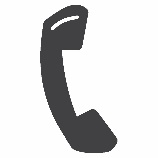 13 23 80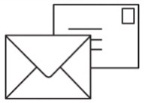 昆士兰州政府交通和主干道管理局（Queensland Government Department of Transport and Main Roads）GPO Box 673Fortitude ValleyQueensland 4006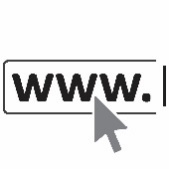 请访问我们的网站www.tmr.gov.au 浏览此项策略的其他版本。如需其他语言翻译服务，请访问https://www.qld.gov.au/help/languages 。 